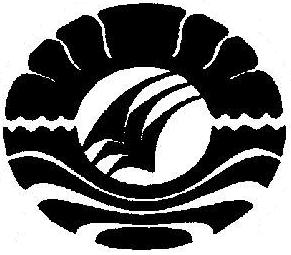 SKRIPSIPENERAPAN MODEL PEMBELAJARAN KOOPERATIF TIPE EXAMPLE NON EXAMPLE  UNTUK MENINGKATKAN HASIL BELAJAR MATEMATIKA PADA SISWA KELAS V SDN MONCOBALANG 1  KECAMATAN BAROMBONG  KABUPATEN GOWAJUMRIANIPROGRAM STUDI PENDIDIKAN GURU SEKOLAH DASARFAKULTAS ILMU PENDIDIKANUNIVERSITAS NEGERI MAKASSAR2017